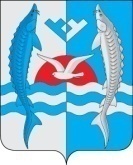 «12» декабря  2019 г.                                    	                                              №  230О порядке формирования перечня налоговых расходов муниципального образования сельское поселение ШеркалыВ соответствии с пунктом 1 статьи 174.3 Бюджетного кодекса Российской Федерации, постановлением Правительства Российской Федерации от 22 июня 2019 года N 796 "Об общих требованиях к оценке налоговых расходов субъектов Российской Федерации и муниципальных образований",1. Утвердить прилагаемый Порядок формирования перечня налоговых расходов   в муниципальном образовании сельское поселение Шеркалы.2. Опубликовать настоящее постановление в приложении к газете «Новости Югры»  «Вести Октябрьского района» и разместить на официальном сайте администрации информационно – телекоммуникационной сети «Интернет»  по адресу www. Sherkaly-adm.ru, а также разместить на информационных стендах администрации сельского поселения Шеркалы.3. Настоящее постановление вступает в силу после его официального опубликования (обнародования), но не ранее 1 января 2020 года.4. Контроль за исполнением постановления оставляю за собой.     И.о. главы сельского поселения Шеркалы                                   Е.Ю. РотенбергПриложениек постановлению администрациисельского поселения Шеркалыот 12.12.2019 № 230ПОРЯДОКФОРМИРОВАНИЯ ПЕРЕЧНЯ НАЛОГОВЫХ РАСХОДОВ  1. Порядок формирования перечня налоговых расходов муниципального  образования (далее – Порядок) разработан на основании общих требований к оценке налоговых расходов субъектов Российской Федерации и муниципальных образований, утвержденных постановлением Правительства Российской Федерации от 22 июня 2019 года N 796, и определяет правила формирования перечня налоговых расходов  муниципального образования сельское поселение Шеркалы (далее - перечень налоговых расходов, сельское поселение Шеркалы).1. В Порядке применяются следующие понятия и термины:налоговые расходы сельского поселения Шеркалы  выпадающие доходы бюджета сельского поселения Шеркалы, обусловленные налоговыми льготами, освобождениями и иными преференциями по налогам, предусмотренными в качестве мер государственной поддержки в соответствии с целями муниципальных программ сельского поселения Шеркалы  и (или) целями социально-экономической политики сельского поселения Шеркалы не относящимися к муниципальным программам сельского поселения Шеркалы;куратор налогового расхода - отраслевые (функциональные) органы администрации сельского поселения Шеркалы, ответственные в соответствии с полномочиями, установленными нормативными правовыми актами сельского поселения Шеркалы, за достижение соответствующих налоговому расходу целей муниципальной программы сельского поселения Шеркалы и (или) целей социально-экономической политики сельского поселения Шеркалы, не относящихся к муниципальным программам сельского поселения Шеркалы;перечень налоговых расходов сельского поселения Шеркалы документ, содержащий сведения о распределении налоговых расходов сельского поселения Шеркалы в соответствии с целями муниципальных программ сельского поселения Шеркалы, структурных элементов муниципальных программ сельского поселения Шеркалы и (или) целями социально-экономической политики сельского поселения Шеркалы, не относящимися к муниципальным программам сельского поселения Шеркалы, а также о кураторах налоговых расходов.3. Проект перечня налоговых расходов формирует финансово-экономический отдел администрации сельского поселения Шеркалы  ежегодно до 1 августа текущего финансового года по форме согласно таблице и направляет на согласование ответственным исполнителям муниципальных программ сельского поселения Шеркалы, а также отраслевым (функциональным) органам администрации сельского поселения Шеркалы, которых предлагает определить в качестве кураторов налоговых расходов (далее также - ответственные исполнители).4. Ответственные исполнители до 20 августа текущего финансового года рассматривают проект перечня налоговых расходов на предмет предлагаемого распределения налоговых расходов администрации сельского поселения Шеркалы в соответствии с целями муниципальных программ администрации сельского поселения Шеркалы, структурных элементов муниципальных программ администрации  сельского поселения Шеркалы и (или) целями социально-экономической политики администрации сельского поселения Шеркалы, не относящимися к муниципальным программам администрации сельского поселения Шеркалы, и определения кураторов налоговых расходов.Замечания и предложения по уточнению проекта перечня налоговых расходов направляются в финансово-экономический отдел администрации сельского поселения Шеркалы.В случае несогласия с предложенным закреплением в качестве куратора налогового расхода ответственный исполнитель направляет в течение срока, указанного в абзаце первом настоящего пункта, в финансово-экономический отдел предложение по изменению куратора налогового расхода, предварительно согласованное с предлагаемым куратором налогового расхода.В случае, если замечания и предложения не направлены в финансово-экономический отдел в течение срока, указанного в абзаце первом настоящего пункта, проект перечня налоговых расходов считается согласованным в соответствующей части.В случае отсутствия предложений по уточнению предлагаемого распределения налоговых расходов в соответствии с целями муниципальных программ сельского поселения Шеркалы, структурных элементов муниципальных программ сельского поселения Шеркалы и (или) целями социально-экономической политики  сельского поселения Шеркалы, не относящимися к муниципальным программам сельского поселения Шеркалы , проект перечня налоговых расходов считается согласованным в соответствующей части.5. Перечень налоговых расходов утверждается распоряжением администрации сельского поселения Шеркалы до 1 декабря текущего финансового года и размещается на официальном сайте администрации www. Sherkaly-adm.ru  в разделе "Экономика и финансы" в течение 3-х рабочих дней после утверждения.6. В случае внесения в текущем финансовом году изменений в перечень муниципальных программ сельского поселения Шеркалы, структурные элементы муниципальных программ сельского поселения Шеркалы и (или) в случае изменения полномочий ответственных исполнителей, в связи с которыми возникает необходимость внесения изменений в перечень налоговых расходов сельского поселения Шеркалы, кураторы налоговых расходов не позднее 5 рабочих дней со дня внесения указанных изменений направляют в финансово-экономический отдел администрации соответствующую информацию для уточнения перечня налоговых расходов сельского поселения Шеркалы.7. Изменения в перечень налоговых расходов вносятся в течение 30 рабочих дней с даты получения от кураторов налоговых расходов сведений, указанных в пункте 6 Порядка.Переченьналоговых расходов муниципального  образования на ________ годАДМИНИСТРАЦИЯ СЕЛЬСКОГО ПОСЕЛЕНИЯ ШЕРКАЛЫОктябрьского районаХанты – Мансийского автономного округа – ЮгрыПОСТАНОВЛЕНИЕN п/пНаименование налогаРеквизиты решения Совета депутатов сельского поселения Шеркалы, устанавливающего налоговые расходы (налоговые льготы, освобождения и иные преференции) (с указанием статьи, части, пункта, подпункта, абзаца)Категории плательщиков налогов, для которых предусмотрены налоговые расходы (налоговые льготы, освобождения и иные преференции)Наименование муниципальной программы сельского поселения Шеркалы-, наименования нормативных правовых актов, определяющих цели социально-экономической политики, не относящихся к муниципальным программам сельского поселения Шеркалы, в целях реализации которых предоставляются налоговые расходы (налоговые льготы, освобождения и иные преференции)Наименование структурного элемента муниципальной программы сельского поселения Шеркалы, в целях реализации которого предоставляются налоговые расходы (налоговые льготы, освобождения и иные преференции)Цели предоставления налоговых расходов (налоговые льготы, освобождения и иные преференции)Показатели (индикаторы) достижения целей муниципальных программ и (или) целей социально-экономической политики сельского поселения Шеркалы, не относящихся к муниципальным программам администрации сельского поселения Шеркалы, в связи с предоставлением налоговых расходов (налоговые льготы, освобождения и иные преференции) для плательщиков налоговКуратор налогового расхода